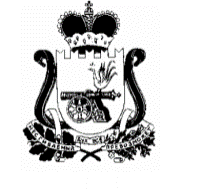 АДМИНИСТРАЦИЯШАТАЛОВСКОГО СЕЛЬСКОГО ПОСЕЛЕНИЯПОЧИНКОВСКОГО РАЙОНА СМОЛЕНСКОЙ ОБЛАСТИРАСПОРЯЖЕНИЕот 27 октября 2021 года                                                        №   160       д. Шаталово       В соответствии с постановлением Правительства Российской Федерации от 06.02.2006 №75 «О порядке проведения органом местного самоуправления открытого конкурса по отбору управляющей организации для управления многоквартирным домом», в соответствии с Федеральным законом от 06.10.2003 года №131-ФЗ «Об общих принципах организации местного самоуправления в Российской Федерации»       1. Провести повторный открытый конкурс по отбору управляющей организации для управления многоквартирными домами, расположенными на территории муниципального образования Шаталовского сельского поселения Починковского района Смоленской области в соответствии с установленными сроками и с увеличением размера платы за содержание и ремонт жилого помещения на 10% (п.59 постановления Правительства Российской Федерации от 06.02.2006 №75 «О порядке проведения органом местного самоуправления открытого конкурса по отбору управляющей организации для управления многоквартирным домом»):       2.Утвердить конкурсную документацию по отбору управляющей организации для управления многоквартирными домами, расположенными на территории муниципального образования Шаталовского сельского поселения Починковского района Смоленской области.      3. Разместить информацию о проведении открытого конкурса по отбору управляющей организации для управления многоквартирными домами, расположенными на территории муниципального образования Шаталовского сельского поселения Починковского района Смоленской области в информационно-телекоммуникационной сети «Интернет» на официальном сайте www.torgi.gov.ru, на официальном сайте администрации Шаталовского сельского поселения Починковского района Смоленской области http://shatalovskoe.admin-smolensk.ru, ГИС ЖКХ.      4. Контроль за исполнением настоящего распоряжения оставляю за собой.И.о. Главы муниципального образованияШаталовского сельского поселенияПочинковского районаСмоленской области                                                         Г.И.КоролевО проведении повторного открытого конкурса по отбору управляющей организации для управления многоквартирными домами, расположенными на территории муниципального образования Шаталовского сельского поселения Починковского района Смоленской области- Российская Федерация, Смоленская область, Починковский район, деревня Мачулы, дом №87 - Российская Федерация, Смоленская область, Починковский район, деревня Мачулы, дом №89- Российская Федерация, Смоленская область, Починковский район, деревня Мачулы, дом №95- Российская Федерация, Смоленская область, Починковский район, деревня Мачулы, дом №98- Российская Федерация, Смоленская область, Починковский район, деревня Мачулы, дом №100- Российская Федерация, Смоленская область, Починковский район, деревня Мачулы, дом №102- Российская Федерация, Смоленская область, Починковский район, деревня Мачулы, дом №104- Российская Федерация, Смоленская область, Починковский район, деревня Мачулы, дом №106- Российская Федерация, Смоленская область, Починковский район, деревня Мачулы, дом №108